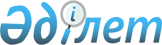 О внесении изменения в решение акима области от 10 сентября 2012 года № 6 "О некоторых вопросах субсидирования животноводства в 2012 году"
					
			С истёкшим сроком
			
			
		
					Решение акима Актюбинской области от 4 декабря 2012 года № 8. Зарегистрировано Департаментом юстиции Актюбинской области 12 декабря 2012 года № 3467. Утратило силу в связи с истечением срока применения - (письмо аппарата акима Актюбинской области от 9 января 2014 года № 14-5/53).
      Сноска. Утратило силу в связи с истечением срока применения - (письмо аппарата акима Актюбинской области от 09.01.2014 № 14-5/53).
      В соответствии со статьей 29 Закона Республики Казахстан от 23 января 2001 года "О местном государственном управлении и самоуправлении в Республике Казахстан" аким Актюбинской области РЕШИЛ:
      1. Внести в решение акима области от 10 сентября 2012 года № 6 "О некоторых вопросах субсидирования животноводства в 2012 году" (зарегистрированное в Реестре государственной регистрации нормативных правовых актов за № 3417, опубликованное 25 сентября 2012 года в газетах "Ақтөбе" и "Актюбинский вестник" № 121-122) следующее изменение:
      приложения 1 и 2 к указанному решению изложить в новой редакции согласно приложениям 1 и 2 к настоящему решению;
      2. Государственному учреждению "Управление сельского хозяйства Актюбинской области" (М.С.Джумагазиев) обеспечить размещение настоящего решения на интернет-ресурсе управления.
      3. Настоящее решение вводится в действие по истечении десяти календарных дней со дня его первого официального опубликования. Сводный список распределения квот среди участников программы субсидирования и размеров бюджетных субсидий по Актюбинской области на 2012 год
      продолжение таблицы
      Примечание:
      АО - Акционерное общество
      ТОО - Товарищество с ограниченной ответственностью
      КХ - Крестьянское хозяйство
      СПК - Сельский потребительский кооператив
      ПК - Производственный кооператив Сводный список товаропроизводителей, распределение квот среди участников программы и размеры выделяемых бюджетных субсидий в 2012 году на поддержку племенного животноводства
      продолжение таблицы
      Примечание:
      АО - Акционерное общество
      ТОО - Товарищество с ограниченной ответственностью
      КХ - Крестьянское хозяйство
      СПК - Сельский потребительский кооператив
      ПК - Производственный кооператив
					© 2012. РГП на ПХВ «Институт законодательства и правовой информации Республики Казахстан» Министерства юстиции Республики Казахстан
				
Аким области
А.МухамбетовПриложение 1
к решению акима области
от 04 декабря 2012 г. № 8
Приложение 1
к решению акима области
от 10 сентября 2012 года № 6
Наименование
Наименование
Наименование
Наименование
наличие поголовья, голов
кол-во коров, голов
в т.ч. маток, голов
районов
хозяйств
вид продукции (уровень)
вид продукции (уровень)
наличие поголовья, голов
кол-во коров, голов
в т.ч. маток, голов
г.Актобе
ТОО "Рамазан"
товарное яйцо
2
334000
итого по товарному яйцу
итого по товарному яйцу
итого по товарному яйцу
итого по товарному яйцу
334000
Алгинский
АО "Коктас-Актобе"
мясо птицы
3
33918
итого по мясу птицы
итого по мясу птицы
итого по мясу птицы
итого по мясу птицы
33918
Алгинский
КХ "Реймкул"
баранина
4637
1186
Алгинский
ТОО "Токмансай"
баранина
5010
3090
Иргизский
ТОО "Наурыз СИМ"
баранина
3289
1300
Айтекебийский
КХ "Алуа"
баранина
949
705
Каргалинский
ТОО "Степное"
баранина
2000
1003
итого по баранине
итого по баранине
итого по баранине
итого по баранине
15885
7284
Алгинский
ТОО "Токмансай"
конина
270
120
Алгинский
КХ "Реймкул"
конина
425
205
Айтекебийский
ПК "Асем Наз"
конина
861
292
Айтекебийский
КХ "Алуа"
конина
379
216
Хромтауский
КХ "Жантизер"
конина
465
195
Кобдинский
КХ "Уак"
конина
570
300
Шалкарский
КХ "Адилханит"
конина
1850
557
Шалкарский
КХ "Болашак"
конина
125
94
итого по конине
итого по конине
итого по конине
итого по конине
4945
1979
г.Актобе
КХ "Анисан"
молоко
2
779
334
Мартукский
ТОО "Айс"
молоко
1
1297
1024
Мартукский
СПК "МартукАгро"
молоко
3
692
357
Мартукский
СПК "Алем"
молоко
3
1600
550
Мартукский
КХ "Дина"
молоко
3
364
145
Мартукский
ПК "Кызыл Жар"
молоко
3
327
141
Мартукский
ТОО "Карасор-А"
молоко
3
559
265
итого по молоку
итого по молоку
итого по молоку
итого по молоку
5618
2816
Алгинский
КХ "Реймкул"
говядина
3
953
Алгинский
ТОО "АкТеп"
говядина
1
1000
Каргалинский
ТОО "Степное"
говядина
2
2120
Мугалжарский
КХ "Санкибай"
говядина
3
343
Мартукский
СПК "Мартук Агро"
говядина
3
692
Айтекебийский
ПК "Асем Наз"
говядина
3
757
итого по говядине
итого по говядине
итого по говядине
итого по говядине
5865
Алгинский
ТОО "Парижская коммуна ХХІ"
свинина
1
32945
2045
итого по свинине 
итого по свинине 
итого по свинине 
итого по свинине 
32945
2045
Айтекебийский
ТОО "Кумкудук"
кумыс
416
223
Алгинский
КХ "Абылай"
кумыс
480
315
Айтекебийский
КХ "Шынгыс"
кумыс
180
70
Иргизский
ТОО "Наурыз СИМ"
кумыс
275
84
Каргалинский
ТОО "Кос-Истек-Агро"
кумыс
144
55
Шалкарский
КХ "Мендеш"
кумыс
50
35
итого по кумысу
итого по кумысу
итого по кумысу
итого по кумысу
1545
782
Айтекебийский
ПК "Асем Наз"
коровы
757
300
Айтекебийский
КХ "Алуа"
коровы
425
214
Айтекебийский
ТОО "К Болашак"
коровы
270
131
Айтекебийский
КХ "Жаназар"
коровы
163
80
Айтекебийский
КХ "Шынгыс"
коровы
133
74
Айтекебийский
КХ "Орис"
коровы
67
43
Айтекебийский
КХ "Самет"
коровы
62
58
Айтекебийский
КХ "Маралбек"
коровы
159
60
Айтекебийский
КХ "Адилет"
коровы
82
60
Алгинский
ТОО "Токмансай"
коровы
180
70
Алгинский
КХ "Жаксылық"
коровы
77
31
Алгинский
КХ "БесАта"
коровы
71
30
Алгинский
КХ "Реймкул"
коровы
232
218
Алгинский
КХ "Отегул-1"
коровы
131
81
Алгинский
КХ "Дастан"
коровы
126
60
Алгинский
КХ "Патимат"
коровы
62
30
Алгинский
КХ "Карабура"
коровы
92
45
Алгинский
КХ "Тогай"
коровы
227
88
Алгинский
КХ "Шокей"
коровы
130
72
Алгинский
КХ "Акжол"
коровы
72
32
Алгинский
КХ "Исламбек"
коровы
197
75
Алгинский
КХ "Мендибай Карагаш"
коровы
41
30
Алгинский
КХ "Кулагер"
коровы
84
40
Алгинский
КХ "Светлана"
коровы
113
42
Алгинский
КХ "Арай-М"
коровы
78
40
Алгинский
КХ "Ержан"
коровы
63
38
Алгинский
КХ "Энергия"
коровы
120
38
Байганинский
КХ "Костемир"
коровы
71
40
Байганинский
ПК "Кемерши"
коровы
77
59
Байганинский
КХ "Маркабай"
коровы
75
55
Байганинский
ТОО "Газиз А"
коровы
56
51
Байганинский
КХ "Ардабек"
коровы
250
106
Байганинский
КХ "Айнургул"
коровы
54
30
Байганинский
ТОО "Мерей и К"
коровы
102
85
Байганинский
КХ "Кепил"
коровы
110
50
Байганинский
КХ "Коркем"
коровы
94
30
Байганинский
КХ "Умсын"
коровы
110
60
Байганинский
КХ "Булак"
коровы
88
30
Байганинский
КХ "Асылзат"
коровы
163
60
Мугалжарский
КХ "Темирлан 2"
коровы
116
35
Мугалжарский
ТОО "Тагдыр Т"
коровы
45
35
Мугалжарский
КХ "Ерлан К"
коровы
297
160
Мугалжарский
КХ "Байкар"
коровы
180
47
Мугалжарский
КХ "Санкибай"
коровы
343
186
Мугалжарский
КХ "Даража"
коровы
134
70
Мугалжарский
КХ "Тайбурыл"
коровы
120
90
Мугалжарский
КХ "Нурканат"
коровы
75
42
Мугалжарский
КХ "Умит"
коровы
62
30
Мугалжарский
КХ "Береке-Ж"
коровы
98
74
Мугалжарский
КХ "Шоман"
коровы
107
54
Мугалжарский
КХ "Назерке"
коровы
140
70
Мугалжарский
КХ "Мейиржан"
коровы
165
112
Мугалжарский
КХ "Айсултан"
коровы
204
110
Мугалжарский
КХ "Темиргали"
коровы
190
100
Мугалжарский
КХ "Исхак-Аулие"
коровы
90
40
Мугалжарский
КХ "Акбота"
коровы
150
90
Мугалжарский
КХ "Алим"
коровы
156
76
Мугалжарский
КХ "Береке"
коровы
72
60
Мугалжарский
КХ "Аскар"
коровы
50
47
Мугалжарский
КХ "Жоламан"
коровы
75
47
Темирский
КХ "Айбат"
коровы
66
37
Темирский
КХ "Шугыла"
коровы
140
70
Темирский
КХ "Аян"
коровы
61
55
Темирский
КХ "Жас-Канат-С"
коровы
55
53
Темирский
КХ "Бекзат"
коровы
91
52
Темирский
КХ "Бексултан"
коровы
47
35
Темирский
КХ "Ботажан"
коровы
50
30
Темирский
КХ "Нур-2"
коровы
52
30
Темирский
КХ "Айбол"
коровы
120
54
Темирский
КХ "Номад-Келбатир"
коровы
100
54
Темирский
КХ "Шанирак"
коровы
120
60
Темирский
КХ "Акжар-2"
коровы
182
95
Темирский
КХ "Сага"
коровы
127
57
Темирский
КХ "Арна"
коровы
215
80
Темирский
КХ "Шили"
коровы
61
48
Темирский
КХ "Темирлан"
коровы
307
120
Темирский
КХ "Шогы"
коровы
68
53
Темирский
КХ "Шамширак"
коровы
107
55
Темирский
КХ "Мейірім"
коровы
144
67
Темирский
КХ "Кумды"
коровы
177
56
Темирский
КХ "Нурсултан"
коровы
266
134
Темирский
КХ "Борте"
коровы
108
93
Темирский
КХ "Баскараганды"
коровы
70
60
Темирский
КХ "Муса-2"
коровы
56
35
Темирский
КХ "Ернур"
коровы
57
31
Темирский
КХ "Шыгырлы Кум"
коровы
148
89
Темирский
КХ "Расбек"
коровы
101
56
Темирский
КХ "Толек"
коровы
64
59
Темирский
КХ "Кымбат"
коровы
50
30
Темирский
КХ "Умит"
коровы
127
127
Темирский
КХ "Галым"
коровы
65
53
Темирский
КХ "Оразгали"
коровы
111
65
Темирский
КХ "ТамаЕсетБатыр"
коровы
141
90
Темирский
КХ "Надир"
коровы
130
30
Темирский
КХ "Нур"
коровы
74
60
Темирский
ТОО "АксайАгро"
коровы
146
60
Темирский
КХ "Мари"
коровы
91
50
Темирский
КХ "Асылхан"
коровы
62
31
Темирский
КХ "Айдос"
коровы
82
60
Темирский
КХ "Жанатан"
коровы
60
53
Темирский
КХ "Айдос"
коровы
130
65
Темирский
КХ "Бакос"
коровы
60
30
Темирский
КХ "Сат"
коровы
130
50
Темирский
КХ "Елеу"
коровы
45
30
Темирский
КХ "Айткул"
коровы
65
36
Хромтауский
КХ "Акай"
коровы
127
87
Хромтауский
КХ "Аслан"
коровы
163
90
Хромтауский
КХ "Бекарыс"
коровы
256
152
Хромтауский
КХ "Еркин"
коровы
220
80
Хромтауский
КХ "Нур"
коровы
398
164
Хромтауский
КХ "Нурлан"
коровы
106
62
Хромтауский
КХ "Ирада"
коровы
165
85
Хромтауский
КХ "Жантизер"
коровы
520
220
Хромтауский
ТОО "Елим-Табантал"
коровы
317
107
Иргизский
КХ "Сер-Мак"
коровы
226
146
Иргизский
ТОО "Елшихан"
коровы
70
50
Иргизский
КХ "Каракудык"
коровы
40
35
Иргизский
КХ "Кайнар"
коровы
57
55
Иргизский
КХ "Аманбек"
коровы
59
38
Иргизский
ПК "МТС"
коровы
172
150
Иргизский
ТОО "Барс-2"
коровы
104
50
Иргизский
КХ "Айтбай"
коровы
87
52
Иргизский
ТОО "Ақсақал-Тәуіп"
коровы
404
171
Иргизский
ТОО "НаурызСИМ"
коровы
425
123
Каргалинский
ТОО "Степное"
коровы
2120
821
Каргалинский
ТОО "Пацаева"
коровы
326
86
Каргалинский
ТОО "Саха"
коровы
323
85
Каргалинский
КХ "Жана Турмыс"
коровы
188
120
г.Актобе
КХ "Анисан"
коровы
779
400
г.Актобе
ТОО "Болат ЛТД"
коровы
443
116
г.Актобе
КХ "Шаруа"
коровы
243
100
г.Актобе
КХ "АйКар"
коровы
120
65
г.Актобе
КХ "Аулет"
коровы
66
54
г.Актобе
КХ "Киши Кум"
коровы
237
193
г.Актобе
КХ "Матай"
коровы
201
116
г.Актобе
КХ "Бакит"
коровы
195
115
г.Актобе
ПК "Камкор"
коровы
113
46
Уилский
КХ "Идеят"
коровы
190
100
Уилский
КХ "Тендик"
коровы
138
80
Уилский
КХ "Бек Нур"
коровы
150
120
Уилский
КХ "Бексултан"
коровы
56
36
Уилский
КХ "Зангар"
коровы
80
78
Уилский
КХ "Данияр С"
коровы
113
104
Уилский
КХ "Толганай"
коровы
80
56
Уилский
КХ "Тауекел"
коровы
115
85
Уилский
КХ "Елдос"
коровы
90
83
Уилский
КХ "Бекзат"
коровы
89
52
Уилский
КХ "Мереке"
коровы
54
50
Уилский
КХ "Данагул"
коровы
100
60
Уилский
КХ "Рахым"
коровы
200
90
Уилский
КХ "Жакип"
коровы
119
70
Шалкарский
КХ "Жомарт"
коровы
58
45
Шалкарский
КХ "Турар"
коровы
92
92
Шалкарский
КХ "Аганас"
коровы
82
30
Шалкарский
КХ "Мурат"
коровы
67
35
Шалкарский
КХ "Ынтымак"
коровы
62
50
Шалкарский
КХ "Медет"
коровы
75
30
Шалкарский
КХ "Дархан"
коровы
88
67
Шалкарский
КХ "Талап"
коровы
42
34
Шалкарский
КХ "Авань"
коровы
160
88
Шалкарский
КХ "Берекет-2010"
коровы
68
43
Шалкарский
КХ "Сагинай"
коровы
131
87
Шалкарский
КХ "Сарышокы"
коровы
96
53
Шалкарский
КХ"Адил-Жан-Би- Алибек"
коровы
68
39
Шалкарский
КХ "Рауан"
коровы
100
36
Шалкарский
КХ "Киши Кум"
коровы
96
45
Мартукский
ПК "Кызыл Жар"
коровы
327
141
Мартукский
СПК "МартукАгро"
коровы
693
357
Мартукский
СПК "Алем"
коровы
1600
550
Мартукский
КХ "Ерсултан"
коровы
305
110
Мартукский
КХ "Берекет"
коровы
162
70
Мартукский
КХ "Дина"
коровы
364
145
Мартукский
КХ "Фиалка"
коровы
157
70
Мартукский
КХ "Фарида"
коровы
50
48
Мартукский
КХ "Алем"
коровы
67
50
Мартукский
КХ "Акбар"
коровы
476
150
Мартукский
КХ "Телеу"
коровы
87
35
Мартукский
КХ "Арыстан"
коровы
69
33
Кобдинский
КХ "Тамбай"
коровы
32
30
Кобдинский
КХ "Канат-2"
коровы
139
48
Кобдинский
КХ "Уак"
коровы
157
80
Кобдинский
КХ "Сайхан"
коровы
190
47
Кобдинский
ТОО "Са-Нур"
коровы
273
267
Кобдинский
КХ "Алтынбек"
коровы
38
30
Кобдинский
КХ "Едил"
коровы
170
90
Кобдинский
КХ "Нуран"
коровы
129
63
Кобдинский
КХ "Аль-Фараби"
коровы
99
94
Кобдинский
КХ "Нурту"
коровы
70
60
Кобдинский
КХ "Рустем-Дастан"
коровы
59
37
Кобдинский
КХ "Максат"
коровы
154
70
Кобдинский
ТОО "Казахстан"
коровы
535
282
Итого по грубым и сочным кормам
Итого по грубым и сочным кормам
31593
15978
Всего
поголовье на откорме, голов
поголовье дойных коров. голов
объем производства продукции, тонн, тыс. шт.
норматив субсидий за 1 килограмм и единицу на реализованной продукции, тенге
доведенная квота
доведенная квота
поголовье на откорме, голов
поголовье дойных коров. голов
объем производства продукции, тонн, тыс. шт.
норматив субсидий за 1 килограмм и единицу на реализованной продукции, тенге
тонн, тыс. шт., голов
сумма субсидий, тыс. тенге
101000
2,6
89869,2
233 660,0
101000
89869,2
233 660,0
1600
50
1373,62
68 681,0
1600
1373,62
68 681,0
50
50
32
1 600,0
15
50
9
450,0
20
50
20
1 000,0
15
50
7
350,0
32
50
12
600,0
132
80
4 000,0
3
92
3
276,0
50
92
31,033
2 855,0
30
92
30
2 760,0
50
92
20
1 840,0
36
92
30
2 760,0
7
92
7
644,0
10
92
9,815
902,98
6,5
92
6,185
569,02
192,5
137,03
12 607,0
334
950
15
938
14 070,0
800
4640
25
4600
115 000,0
357
900
10
823
8 230,0
550
900
10
250
2 500,0
85
280
10
260
2 600,0
141
445
10
150
1 500,0
230
583
10
360
3 600,0
2497
8698
7381
147 500,0
600
130
120
125,273
15 032,8
2000
500
220
500
110 000,0
910
200
170
200
34 000,0
400
86
120
82,238
9 868,6
400
90
120
25,727
3 087,2
400
90
120
34,162
4 099,44
4710
1096
967,4
176 088,0
52500
4042
98
2200,0
215 600,0
52500
4042
98
2200,0
215 600,0
20
5
60
0,5
30,0
60
20
60
15
900,0
50
18
60
12
720,0
27
15
60
10,5
630,0
30
16
60
12,0
720,0
20
5,5
60
7,0
420,0
207
79,5
57,0
3 420,0
4500
300
1 350,0
4500
210
945,0
4500
132
594,0
4500
74
333,0
4500
86
387,0
4500
63
283,5
4500
52
234,0
4500
30
135,0
4500
60
270,0
4500
52
234,0
4500
47
211,5
4500
60
270,0
4500
390
1 755,0
4500
81
364,5
4500
60
270,0
4500
30
135,0
4500
30
135,0
4500
60
270,0
4500
72
324,0
4500
60
270,0
4500
90
405,0
4500
30
135,0
4500
90
405,0
4500
41
184,5
4500
30
135,0
4500
30
135,0
4500
50
225,0
4500
40
180,0
4500
58
261,0
4500
55
247,5
4500
51
229,5
4500
93
418,5
4500
30
135,0
4500
53
238,5
4500
44
198,0
4500
30
135,0
4500
50
225,0
4500
30
135,0
4500
34
153,0
4500
35
157,5
4500
35
157,5
4500
97
436,5
4500
47
211,5
4500
186
837,0
4500
70
315,0
4500
52
234,0
4500
42
189,0
4500
30
135,0
4500
62
279,0
4500
54
243,0
4500
54
243,0
4500
112
504,0
4500
110
495,0
4500
100
450,0
4500
39
175,5
4500
88
396,0
4500
51
229,5
4500
46
207,0
4500
47
211,5
4500
36
162,0
4500
37
166,5
4500
90
405,0
4500
55
247,5
4500
50
225,0
4500
60
270,0
4500
30
135,0
4500
30
135,0
4500
30
135,0
4500
90
405,0
4500
60
270,0
4500
30
135,0
4500
85
382,5
4500
49
220,5
4500
90
405,0
4500
30
135,0
4500
120
540,0
4500
30
135,0
4500
40
180,0
4500
60
270,0
4500
60
270,0
4500
120
540,0
4500
90
405,0
4500
60
270,0
4500
30
135,0
4500
30
135,0
4500
120
540,0
4500
120
540,0
4500
59
265,5
4500
30
135,0
4500
120
540,0
4500
50
225,0
4500
60
270,0
4500
90
405,0
4500
30
135,0
4500
60
270,0
4500
60
270,0
4500
40
180,0
4500
30
135,0
4500
60
270,0
4500
50
225,0
4500
61
274,5
4500
56
252,0
4500
50
225,0
4500
30
135,0
4500
36
162,0
4500
55
247,5
4500
100
450,0
4500
174
783,0
4500
83
373,5
4500
208
936,0
4500
47
211,5
4500
76
342,0
4500
305
1 372,5
4500
52
234,0
4500
120
540,0
4500
59
265,5
4500
135
607,5
4500
55
247,5
4500
86
387,0
4500
150
675,0
4500
60
270,0
4500
52
234,0
4500
60
270,0
4500
90
405,0
4500
816
3 672,0
4500
53
238,5
4500
85
382,5
4500
120
540,0
4500
450
2 025,0
4500
103
463,5
4500
100
450,0
4500
43
193,5
4500
54
243,0
4500
193
868,5
4500
116
522,0
4500
98
441,0
4500
67
301,5
4500
118
531,0
4500
50
225,0
4500
118
531,0
4500
30
135,0
4500
30
135,0
4500
55
247,5
4500
45
202,5
4500
45
202,5
4500
58
261,0
4500
31
139,5
4500
48
216,0
4500
58
261,0
4500
55
247,5
4500
58
261,0
4500
45
202,5
4500
57
256,5
4500
40
180,0
4500
30
135,0
4500
50
225,0
4500
37
166,5
4500
66
297,0
4500
70
315,0
4500
82
369,0
4500
58
261,0
4500
89
400,5
4500
60
270,0
4500
72
324,0
4500
40
180,0
4500
79
355,5
4500
60
270,0
4500
407
1 831,5
4500
300
1 350,0
4500
71
319,5
4500
70
315,0
4500
145
652,5
4500
70
315,0
4500
48
216,0
4500
50
225,0
4500
300
1 350,0
4500
35
157,5
4500
31
139,5
4500
30
135,0
4500
48
216,0
4500
75
337,5
4500
30
135,0
4500
171
769,5
4500
30
135,0
4500
90
405,0
4500
60
270,0
4500
90
405,0
4500
60
270,0
4500
30
135,0
4500
70
315,0
4500
251
1 129,5
15500
69 750,0
931 306,0Приложение 2
к решению акима области
от 04 декабря 2012 года № 8
Приложение 2
к решению акима области
от 10 сентября 2012 года № 6
Наименование
Наименование
Виды продукции (материала)
Порода животных
районов
хозяйств
Виды продукции (материала)
Порода животных
Приобретенный племенной молодняк
Приобретенный племенной молодняк
Приобретенный племенной молодняк
Приобретенный племенной молодняк
Айтекебийский
ТОО "Кумкудук" 
Крупнорогатый скот
Красная степная
Айтекебийский
к/х"Маралбек" 
Крупнорогатый скот
Аулиекольская
Айтекебийский
к/х "Адилет" 
Крупнорогатый скот
Казахская белоголовая
Айтекебийский
к/х "Алуа" 
Крупнорогатый скот
Казахская белоголовая
Айтекебийский
к/х "Орис" 
Крупнорогатый скот
Казахская белоголовая
Айтекебийский
к/х "Бенкала" 
Крупнорогатый скот
Аулиекольская
Айтекебийский
к/х "Жаназар" 
Крупнорогатый скот
Аулиекольская
Айтекебийский
к/х "Наурызбай"
Крупнорогатый скот
Казахская белоголовая
Айтекебийский
к/х "Кожа" 
Крупнорогатый скот
Аулиекольская
Айтекебийский
к/х "Даулет" 
Крупнорогатый скот
Аулиекольская
Алғинский
к/х "Мендыбай-Карагаш"
Лошади
Мугалжарская
Алғинский
ТОО "АкТеп" 
Крупнорогатый скот
Герефорд
Алғинский
к/х "Каршыга" 
Крупнорогатый скот
Казахская белоголовая
Алғинский
к/х "Акжол" 
Крупнорогатый скот
Казахская белоголовая
Алғинский
к/х "Кайр-А" 
Крупнорогатый скот
Казахская белоголовая
Алғинский
к/х "Бесата" 
Крупнорогатый скот
Казахская белоголовая
Алғинский
к/х "Юрдан" 
Крупнорогатый скот
Казахская белоголовая
Алғинский
к/х "Коля" 
Крупнорогатый скот
Казахская белоголовая
Алғинский
к/х "Рассвет-2" 
Крупнорогатый скот
Казахская белоголовая
Алғинский
к/х "Дастан" 
Крупнорогатый скот
Казахская белоголовая
Алғинский
к/х "Тогай" 
Крупнорогатый скот
Казахская белоголовая
Алғинский
к/х "Меңдыбай-Карагаш"
Крупнорогатый скот
Казахская белоголовая
Алғинский
к/х"Исламбек" 
Крупнорогатый скот
Казахская белоголовая
Алғинский
к/х "Патимат" 
Крупнорогатый скот
Казахская белоголовая
Алғинский
к/х "Кулагер" 
Крупнорогатый скот
Казахская белоголовая
Алғинский
к/х "Шүйініш" 
Крупнорогатый скот
Казахская белоголовая
Алғинский
к/х "Арай-М" 
Крупнорогатый скот
Казахская белоголовая
Алғинский
к/х "Барс" 
Крупнорогатый скот
Казахская белоголовая
Алғинский
к/х "Жаксылык" 
Крупнорогатый скот
Казахская белоголовая
Алғинский
к/х "Энергия" 
Крупнорогатый скот
Казахская белоголовая
Алғинский
к/х "Арай" 
Крупнорогатый скот
Казахская белоголовая
Алғинский
к/х "Инкар" 
Крупнорогатый скот
Казахская белоголовая
Алғинский
к/х "Карабура" 
Крупнорогатый скот
Казахская белоголовая
Алғинский
к/х "Светлана" 
Крупнорогатый скот
Казахская белоголовая
Алгинский
к/х "Мендыбай-Карагаш"
Овцы
Казахская курдючная грубошерстная
Байғанинский
ТОО "Газиз А" 
Крупнорогатый скот
Казахская белоголовая
Байғанинский
к/х "Ардабек" 
Крупнорогатый скот
Казахская белоголовая
Байғанинский
к/х "Сатжан" 
Крупнорогатый скот
Казахская белоголовая
Байғанинский
к/х "Айбат" 
Крупнорогатый скот
Казахская белоголовая
Байғанинский
к/х "Айнургул" 
Крупнорогатый скот
Казахская белоголовая
Байғанинский
ТОО "Мерей и К" 
Крупнорогатый скот
Казахская белоголовая
Байғанинский
к/х "Шолаксай" 
Крупнорогатый скот
Казахская белоголовая
Байғанинский
к/х "Кепил" 
Крупнорогатый скот
Казахская белоголовая
Байғанинский
к/х "Самат" 
Крупнорогатый скот
Казахская белоголовая
Байғанинский
к/х "Айдар" 
Крупнорогатый скот
Казахская белоголовая
Байғанинский
к/х "Коркем" 
Крупнорогатый скот
Казахская белоголовая
Байғанинский
к/х "Умсын" 
Крупнорогатый скот
Казахская белоголовая
Байғанинский
к/х "Рустем" 
Крупнорогатый скот
Казахская белоголовая
Байғанинский
к/х "Булак" 
Крупнорогатый скот
Казахская белоголовая
Байғанинский
к/х "Кайырбай" 
Крупнорогатый скот
Казахская белоголовая
Байғанинский
к/х "Аяжан" 
Крупнорогатый скот
Казахская белоголовая
Байғанинский
к/х"Асылзат" 
Крупнорогатый скот
Казахская белоголовая
Байғанинский
к/х"Назар - Есентугел" 
Крупнорогатый скот
Казахская белоголовая
Байғанинский
к/х "Жайна" 
Крупнорогатый скот
Казахская белоголовая
Байғанинский
к/х "Азамат" 
Крупнорогатый скот
Казахская белоголовая
Байғанинский
к/х "Нурталап" 
Крупнорогатый скот
Казахская белоголовая
Байғанинский
к/х "Маркабай" 
Крупнорогатый скот
Казахская белоголовая
Байғанинский
к/х "Токтар" 
Овцы 
Эдильбаевская
Байғанинский
ПК "Кемерши" 
Овцы 
Эдильбаевская
Байғанинский
ТОО "Мерей и К" 
Овцы 
Эдильбаевская
Байғанинский
к/х "Асылзат" 
Овцы 
Эдильбаевская
Байғанинский
к/х "Маркабай" 
Овцы 
Эдильбаевская
Байғанинский
к/х "Атамекен" 
Овцы 
Эдильбаевская
Байғанинский
к/х "Атамекен" 
Лошади
Казахская джабе
Иргизский
к/х "Аманбек" 
Крупнорогатый скот
Казахская белоголовая
Иргизский
ТОО "Барс-62" 
Крупнорогатый скот
Казахская белоголовая
Иргизский
к/х "Каракудык" 
Крупнорогатый скот
Казахская белоголовая
Иргизский
к/х "Кайнар" 
Крупнорогатый скот
Казахская белоголовая
Иргизский
к/х "Сер-Мак" 
Крупнорогатый скот
Казахская белоголовая
Иргизский
"Кеңдала" ш/қ
Крупнорогатый скот
Казахская белоголовая
Иргизский
"Қамал" ЖШС
Крупнорогатый скот
Казахская белоголовая
Иргизский
"МТС" ӨК
Крупнорогатый скот
Казахская белоголовая
Иргизский
"Шман" ш/қ
Крупнорогатый скот
Казахская белоголовая
Иргизский
"Берекет" ш/қ
Овцы 
Казахская курдючная полугрубошерстная, эдильбаевская
Иргизский
"Сер-Мак" ш/қ
Овцы 
Эдильбаевская
Иргизский
ТОО "Аксакал-Тауп" 
Овцы 
Эдильбаевская
Иргизский
к/х "Нуреке" 
Овцы 
Казахская курдючная грубошерстная, эдильбаевская
Иргизский
ТОО "Елшихан" 
Овцы 
Казахская курдючная полугрубошерстная
Иргизский
к/х "Кумисбек" 
Овцы 
Казахская курдючная полугрубошерстная
Иргизский
к/х "Гаухар" 
Овцы 
Казахская курдючная полугрубошерстная
Иргизский
к/х "Гулжазира" 
Овцы 
Эдильбаевская
Иргизский
к/х "Азирбай" 
Овцы 
Казахская курдючная полугрубошерстная
Иргизский
к/х "Шабаган" 
Овцы 
Эдильбаевская
Иргизский
к/х "Берекет" 
Лошади
Казахская жабе
Иргизский
ПК "МТС" 
Овцы
Казахская курдючная полугрубошерстная
Иргизский
к/х "Барс-62"
Овцы
Казахская курдючная полугрубошерстная
Каргалинский
ТОО "Степное" 
Крупнорогатый скот
Герефорд
Каргалинский
ТОО "Степное" 
Крупнорогатый скот
Голштин-фриз
Каргалинский
ТОО "Степное" 
Овцы
Эдильбаевская
Каргалинский
ТОО "Кос-Истек Агро" 
Крупнорогатый скот
Казахская белоголовая
Каргалинский
к/х "Акжан" 
Крупнорогатый скот
Казахская белоголовая
Каргалинский
к/х "Изумруд" 
Крупнорогатый скот
Казахская белоголовая
Каргалинский
к/х "Тамерлан" 
Крупнорогатый скот
Казахская белоголовая
Каргалинский
к/х "Аслан" 
Крупнорогатый скот
Казахская белоголовая
Кобдинский
к/х "Кок бухта" 
Крупнорогатый скот
Казахская белоголовая
Кобдинский
к/х "Канат-2" 
Крупнорогатый скот
Эдильбаевская
Кобдинский
к/х "Уак" 
Крупнорогатый скот
Казахская белоголовая
Кобдинский
к/х "Сайхан" 
Крупнорогатый скот
Аулиекольская
Кобдинский
ТОО "Са-Нур" 
Крупнорогатый скот
Казахская белоголовая
Кобдинский
к/х "Алтынбек" 
Крупнорогатый скот
Казахская белоголовая
Кобдинский
к/х "Жаксылык" 
Крупнорогатый скот
Аулиекольская
Кобдинский
к/х "Нурту" 
Крупнорогатый скот
Аулиекольская
Кобдинский
к/х "Едил" 
Крупнорогатый скот
Аулиекольская
Кобдинский
к/х "Нуран" 
Крупнорогатый скот
Аулиекольская
Кобдинский
к/х "Аль-Фараби" 
Крупнорогатый скот
Казахская белоголовая
Кобдинский
к/х "Рустем-Дастан" 
Крупнорогатый скот
Казахская белоголовая
Кобдинский
к/х "Туган жер" 
Крупнорогатый скот
Казахская белоголовая
Кобдинский
к/х "Туган жер" 
Овцы 
Казахская курдючная грубошерстная
Кобдинский
к/х "Енбекши-Адай" 
Овцы 
Казахская курдючная грубошерстная
Кобдинский
к/х "Ануар" 
Овцы 
Казахская курдючная грубошерстная
Кобдинский
к/х "Самер" 
Крупнорогатый скот
Казахская белоголовая
Кобдинский
к/х "Канай" 
Крупнорогатый скот
Казахская белоголовая
Кобдинский
к/х "Алтай" 
Крупнорогатый скот
Казахская белоголовая
Кобдинский
к/х "Болашак" 
Крупнорогатый скот
Казахская белоголовая
Кобдинский
к/х "Нур МТС" 
Крупнорогатый скот
Казахская белоголовая
Кобдинский
к/х "Берик" 
Крупнорогатый скот
Казахская белоголовая
Кобдинский
к/х "Айдана" 
Крупнорогатый скот
Казахская белоголовая
Кобдинский
к/х "Жеменей" 
Овцы 
Казахская курдючная грубошерстная
Кобдинский
к/х "Тамбай" 
Овцы 
Казахская курдючная грубошерстная
Кобдинский
к/х "Каратобе" 
Крупнорогатый скот
Казахская белоголовая
Мартукский
СПК "Мартук-Агро" 
Крупнорогатый скот
Голштин-фриз
Мартукский
к/х "Карим" 
Крупнорогатый скот
Голштин-фриз
Мартукский
к/х "Дина" 
Крупнорогатый скот
Голштин-фриз
Мартукский
к/х "Санжар и К"
Крупнорогатый скот
Казахская белоголовая
Мартукский
к/х "Алтай и К" 
Крупнорогатый скот
Казахская белоголовая
Мартукский
к/х "Бес Кала" 
Крупнорогатый скот
Казахская белоголовая
Мартукский
ТОО "Рад-Агро" 
Крупнорогатый скот
Красная степная
Мартукский
к/х "Акбар" 
лошади
Мугалжарская, кушумская
Мартукский
к/х "Акбар" 
Крупнорогатый скот
Казахская белоголовая,герефорд
Мартукский
к/х "Абат" 
Овцы
Казахская курдючная грубошерстная
Мугалжарский
ТОО "Тағдыр-Т" 
Крупнорогатый скот
Казахская белоголовая
Мугалжарский
к/х "Байкар" 
Крупнорогатый скот
Казахская белоголовая
Мугалжарский
к/х "Санкибай" 
Крупнорогатый скот
Казахская белоголовая
Мугалжарский
к/х "Даража" 
Крупнорогатый скот
Аулиекольская
Мугалжарский
к/х "Алим" 
Крупнорогатый скот
Аулиекольская
Мугалжарский
к/х "Жас-Баглан" 
Крупнорогатый скот
Казахская белоголовая
Мугалжарский
к/х "Каракол" 
Крупнорогатый скот
Казахская белоголовая
Мугалжарский
к/х "Исхак-Аулие" 
Крупнорогатый скот
Казахская белоголовая
Мугалжарский
к/х "Жол-Аман" 
Крупнорогатый скот
Казахская белоголовая
Мугалжарский
к/х "Мейиржан" 
Крупнорогатый скот
Казахская белоголовая
Мугалжарский
к/х "Айнат" 
Крупнорогатый скот
Казахская белоголовая
Мугалжарский
к/х "Береке" 
Крупнорогатый скот
Казахская белоголовая
Мугалжарский
к/х "Акбота" 
Крупнорогатый скот
Казахская белоголовая
Мугалжарский
к/х "Нурдаулет" 
Крупнорогатый скот
Казахская белоголовая
Мугалжарский
к/х "Шоман" 
Крупнорогатый скот
Казахская белоголовая
Мугалжарский
к/х "Тай-Тай" 
Овцы 
Казахская курдючная грубошерстная
Мугалжарский
к/х "Санкибай" 
Овцы 
Эдильбаевская
Мугалжарский
ТОО "Кумжарган" 
Овцы 
Цигай
Мугалжарский
к/х "Нурканат"
Крупнорогатый скот
Казахская белоголовая
Темирский
к/х "Адай" 
Крупнорогатый скот
Казахская белоголовая
Темирский
к/х "Нурсултан" 
Крупнорогатый скот
Казахская белоголовая
Темирский
к/х"Рас-Бек" 
Крупнорогатый скот
Казахская белоголовая
Темирский
к/х "Шили" 
Крупнорогатый скот
Казахская белоголовая
Темирский
к/х "Айбол" 
Крупнорогатый скот
Казахская белоголовая
Темирский
к/х "Бекзат" 
Крупнорогатый скот
Казахская белоголовая
Темирский
к/х "Акжол" 
Крупнорогатый скот
Казахская белоголовая
Темирский
к/х "Бексултан" 
Крупнорогатый скот
Казахская белоголовая
Темирский
к/х "Женис" 
Крупнорогатый скот
Казахская белоголовая
Темирский
к/х "Шанырак" 
Крупнорогатый скот
Казахская белоголовая
Темирский
к/х"Арна" 
Крупнорогатый скот
Казахская белоголовая
Темирский
к/х "Темирлан" 
Крупнорогатый скот
Казахская белоголовая
Темирский
к/х "Номад-Келбатыр" 
Крупнорогатый скот
Казахская белоголовая
Темирский
к/х "Бакос" 
Крупнорогатый скот
Казахская белоголовая
Темирский
к/х "Аян" 
Крупнорогатый скот
Казахская белоголовая
Темирский
к/х "Нур" 
Крупнорогатый скот
Казахская белоголовая
Темирский
к/х "Нур-2" 
Крупнорогатый скот
Казахская белоголовая
Темирский
к/х "Ботажан" 
Крупнорогатый скот
Казахская белоголовая
Темирский
к/х "Елеу" 
Крупнорогатый скот
Казахская белоголовая
Темирский
к/х "Шогы" 
Крупнорогатый скот
Казахская белоголовая
Темирский
к/х "ТамаЕсетбатыр" 
Крупнорогатый скот
Казахская белоголовая
Темирский
к/х "Баскараганды" 
Крупнорогатый скот
Казахская белоголовая
Темирский
к/х "Сага" 
Крупнорогатый скот
Казахская белоголовая
Темирский
к/х "Надир" 
Крупнорогатый скот
Казахская белоголовая
Темирский
к/х "Ораз" 
Крупнорогатый скот
Казахская белоголовая
Темирский
к/х"Шыгырлы-Кум" 
Крупнорогатый скот
Казахская белоголовая
Темирский
к/х "Нур" 
Крупнорогатый скот
Казахская белоголовая
Темирский
к/х "Умит" 
Крупнорогатый скот
Казахская белоголовая
Темирский
к/х "Айгерим" 
Крупнорогатый скот
Казахская белоголовая
Темирский
ТОО "Аксай Агро"
Крупнорогатый скот
Казахская белоголовая
Темирский
к/х "Олжас" 
Лошади
Мугалжарская, кушумская
Темирский
ТОО "АксайАгро" 
Овцы
Эдильбаевская
Темирский
к/х "Берди"
Крупнорогатый скот
Казахская белоголовая
Темирский
к/х "Сат"
Овцы
Эдильбаевская 
Уилский
к/х "Тендик" 
Крупнорогатый скот
Казахская белоголовая
Уилский
к/х "Бек-Нур" 
Крупнорогатый скот
Казахская белоголовая
Уилский
к/х "Зангар" 
Крупнорогатый скот
Казахская белоголовая
Уилский
к/х "Данияр-С" 
Крупнорогатый скот
Казахская белоголовая
Уилский
к/х "Тауекел" ш/қ
Крупнорогатый скот
Казахская белоголовая
Уилский
к/х "Мейірім" 
Крупнорогатый скот
Казахская белоголовая
Уилский
к/х "Бек" 
Крупнорогатый скот
Казахская белоголовая
Уилский
к/х "Акжол-М" 
Крупнорогатый скот
Казахская белоголовая
Уилский
к/х "Бексултан" 
Крупнорогатый скот
Казахская белоголовая
Уилский
к/х "Мереке" 
Крупнорогатый скот
Казахская белоголовая
Уилский
к/х "Нур-Алем" 
Крупнорогатый скот
Казахская белоголовая
Уилский
ИП "Хасен" 
Крупнорогатый скот
Казахская белоголовая
Уилский
к/х "Ак-Аже" 
Крупнорогатый скот
Казахская белоголовая
Уилский
к/х "Идеят" 
Овцы 
Эдильбаевская
Уилский
к/х "Берик-А" 
Овцы 
Эдильбаевская
Уилский
к/х "Назарбай" 
Крупнорогатый скот
Казахская белоголовая
Уилский
СЗЦ "Ойыл" 
Крупнорогатый скот
Казахская белоголовая
Уилский
к/х "Зангар" 
Овцы 
Эдильбаевская
Уилский
к/х "Жастык"
Овцы
Казахская курдючная грубошерстная
Уилский
к/х "Нурасыл"
Овцы
Казахская курдючная грубошерстная
Уилский
к/х "Ескендир" 
Овцы 
Казахская курдючная грубошерстная
Уилский
к/х "Данияр-С"
Овцы 
Казахская курдючная грубошерстная
Хромтауский
к/х "Акай" 
Крупнорогатый скот
Аулиекольская
Хромтауский
к/х "Аслан" 
Крупнорогатый скот
Казахская белоголовая
Хромтауский
к/х "Аманжол" 
Крупнорогатый скот
Аулиекольская
Хромтауский
к/х "Бегежан" 
Крупнорогатый скот
Аулиекольская
Хромтауский
к/х "Еркин" 
Крупнорогатый скот
Казахская белоголовая
Хромтауский
к/х "Жантизер" 
Крупнорогатый скот
Герефорд
Хромтауский
к/х "Мынтобе" 
Крупнорогатый скот
Казахская белоголовая, аулиекольская
Хромтауский
к/х "Мурат" 
Крупнорогатый скот
Казахская белоголовая
Хромтауский
к/х "Тулпар" 
Крупнорогатый скот
Казахская белоголовая
Хромтауский
к/х "Адилгазы" 
Крупнорогатый скот
Казахская белоголовая
Хромтауский
к/х "Адилгазы" 
Овцы
Эдильбаевская
Хромтауский
к/х "Алпыс и С" 
Крупнорогатый скот
Казахская белоголовая
Хромтауский
к/х "Алпыс и С" 
Овцы
Казахская курдючная полугрубошерстная
Хромтауский
к/х "Ирада" 
Крупнорогатый скот
Казахская белоголовая
Хромтауский
к/х "Жана-Коныс" 
Крупнорогатый скот
Казахская белоголовая
Шалкарский
к/х"Бақыткелди" 
Крупнорогатый скот
Казахская белоголовая
Шалкарский
к/х "Кенжетай" 
Крупнорогатый скот
Казахская белоголовая
Шалкарский
к/х "Талап" 
Крупнорогатый скот
Казахская белоголовая
Шалкарский
к/х "Болашак" 
Крупнорогатый скот
Казахская белоголовая
Шалкарский
к/х "Жомарт" 
Крупнорогатый скот
Казахская белоголовая
Шалкарский
к/х "Данагул" 
Крупнорогатый скот
Казахская белоголовая
Шалкарский
к/х "Естай" 
Крупнорогатый скот
Красная степная
Шалкарский
к/х "Аманай" 
Крупнорогатый скот
Красная степная
Шалкарский
к/х "Адил-Жан Би Алибек" 
Крупнорогатый скот
Аулиекольская
Шалкарский
к/х "Ержан" 
Крупнорогатый скот
Аулиекольская
Шалкарский
к/х "Рауан" 
Крупнорогатый скот
Аулиекольская
Шалкарский
к/х "Копасор" 
Крупнорогатый скот
Аулиекольская
Шалкарский
к/х "Ак-Ай" 
Крупнорогатый скот
Аулиекольская
Шалкарский
к/х "Сагинай" 
Крупнорогатый скот
Казахская белоголовая
Шалкарский
к/х "Авань" 
Крупнорогатый скот
Казахская белоголовая
Шалкарский
к/х "Коктем" 
Крупнорогатый скот
Аулиекольская
Шалкарский
к/х "Медет" 
Крупнорогатый скот
Аулиекольская
Шалкарский
к/х"Нурлан" 
Крупнорогатый скот
Казахская белоголовая
Шалкарский
к/х "Киши кум" 
Крупнорогатый скот
Казахская белоголовая
Шалкарский
к/х "Жомарт" 
Овцы 
Казахская курдючная грубошерстная
Шалкарский
к/х "Коктем" 
Овцы 
Казахская курдючная полугрубошерстная
Шалкарский
к/х "Авань" 
Овцы 
Казахская курдючная грубошерстная
Шалкарский
к/х "Шаттык" 
Овцы 
Казахская курдючная грубошерстная
Шалқар
к/х "Енбек"
Крупнорогатый скот
Казахская белоголовая
г. Актобе
к/х "Адил" 
Крупнорогатый скот
Казахская белоголовая
г. Актобе
к/х "АйКар" 
Крупнорогатый скот
Казахская белоголовая
г. Актобе
к/х "Шаруа" 
Крупнорогатый скот
Казахская белоголовая
г. Актобе
к/х "Енбек" 
Крупнорогатый скот
Казахская белоголовая
г. Актобе
к/х "Киши кум" 
Крупнорогатый скот
Казахская белоголовая
г. Актобе
к/х "Заречье Иман" 
Крупнорогатый скот
Казахская белоголовая
г. Актобе
к/х "Адай" 
Крупнорогатый скот
Казахская белоголовая
г. Актобе
к/х "Пульс" 
Крупнорогатый скот
Казахская белоголовая
г. Актобе
к/х "Алдияр" 
Крупнорогатый скот
Казахская белоголовая
г. Актобе
к/х "Тенталап" 
Крупнорогатый скот
Казахская белоголовая
г. Актобе
к/х "Амина" 
Овцы 
Эдильбаевская
г. Актобе
ТОО "Болат ЛТД" 
Овцы 
Эдильбаевская
итого
Приобретенный племенной молодняк крупного рогатого скота зарубежной селекции
Приобретенный племенной молодняк крупного рогатого скота зарубежной селекции
Приобретенный племенной молодняк крупного рогатого скота зарубежной селекции
Приобретенный племенной молодняк крупного рогатого скота зарубежной селекции
Алгинский
ТОО "АкТеп" 
Крупнорогатый скот
Ангус
итого
На содержание племенных быков-производителей мясных используемых в случке маточного поголовья крупного рогатого скота в личных подсобных хозяйствах
На содержание племенных быков-производителей мясных используемых в случке маточного поголовья крупного рогатого скота в личных подсобных хозяйствах
На содержание племенных быков-производителей мясных используемых в случке маточного поголовья крупного рогатого скота в личных подсобных хозяйствах
На содержание племенных быков-производителей мясных используемых в случке маточного поголовья крупного рогатого скота в личных подсобных хозяйствах
Айтекебийский
ПК "Асем-Наз" 
Быки-производители
Казахская белоголовая
итого
За ведение селекционно-племенной работы
За ведение селекционно-племенной работы
За ведение селекционно-племенной работы
За ведение селекционно-племенной работы
Айтекебийский
ПК "Асем-Наз" 
Корова
Казахская белоголовая
Айтекебийский
к/х "Адилет" 
Корова
Казахская белоголовая
Айтекебийский
к/х "Орис" 
Корова
Казахская белоголовая
Айтекебийский
к/х "Самет" 
Корова
Казахская белоголовая
Айтекебийский
к/х "Шынгыс" 
Корова
Казахская белоголовая
Айтекебийский
к/х "Алуа" 
Корова
Казахская белоголовая
Айтекебийский
к/х "Маралбек" 
Корова
Аулиекольская
Айтекебийский
к/х "Жаназар" 
Корова
Аулиекольская
Алғинский
к/х "Каршыга" 
Корова
Казахская белоголовая
Алғинский
к/х "Акжол" 
Корова
Казахская белоголовая
Алғинский
к/х "Бесата" 
Корова
Казахская белоголовая
Алғинский
к/х "Юрдан" 
Корова
Казахская белоголовая
Алғинский
к/х "Коля" 
Корова
Казахская белоголовая
Алғинский
к/х "Рассвет-2" 
Корова
Казахская белоголовая
Алғинский
к/х "Мендыбай-Карагаш"
Корова
Казахская белоголовая
Алғинский
к/х "Реймкул" 
Корова
Аулиекольская
Алғинский
ТОО "Токмансай" 
Корова
Казахская белоголовая
Алғинский
к/х "Исламбек" 
Корова
Казахская белоголовая
Алғинский
к/х "Патимат" 
Корова
Казахская белоголовая
Алғинский
к/х "Кулагер" 
Корова
Казахская белоголовая
Алғинский
к/х "Кайр-А" 
Корова
Казахская белоголовая
Алғинский
к/х "Дастан" 
Корова
Казахская белоголовая
Алғинский
к/х "Тогай" 
Корова
Казахская белоголовая
Алғинский
к/х "Отегул-1" 
Корова
Казахская белоголовая
Алғинский
к/х "Карабура" 
Корова
Казахская белоголовая
Алғинский
к/х"Барс" 
Корова
Казахская белоголовая
Алғинский
к/х "Шуйиниш" 
Корова
Казахская белоголовая
Алғинский
к/х "Арай" 
Корова
Казахская белоголовая
Алғинский
к/х "Жаксылык" 
Корова
Казахская белоголовая
Алғинский
к/х "Арай-М" 
Корова
Казахская белоголовая
Алғинский
к/х "Энергия" 
Корова
Казахская белоголовая
Алғинский
к/х "Светлана" 
Корова
Казахская белоголовая
Байғанинский
к/х "Ұмсын" 
Корова
Казахская белоголовая
Байғанинский
к/х "Шолаксай" 
Корова
Казахская белоголовая
Байғанинский
ПК "Кемерши" 
Корова
Казахская белоголовая
Байғанинский
ТОО "Газиз-А" 
Корова
Казахская белоголовая
Байғанинский
к/х "Айнургул" 
Корова
Казахская белоголовая
Байғанинский
к/х "Самат" 
Корова
Казахская белоголовая
Байғанинский
к/х "Коркем" 
Корова
Казахская белоголовая
Байғанинский
к/х "Айбат" 
Корова
Казахская белоголовая
Байғанинский
к/х "Рустем" 
Корова
Казахская белоголовая
Байғанинский
к/х "Айдар" 
Корова
Казахская белоголовая
Байғанинский
к/х "Ардабек" 
Корова
Казахская белоголовая
Байғанинский
к/х "Кепил" 
Корова
Казахская белоголовая
Байғанинский
к/х "Костемир" 
Корова
Казахская белоголовая
Байғанинский
к/х "Маркабай" 
Корова
Казахская белоголовая
Байғанинский
к/х "Сатжан" 
Корова
Казахская белоголовая
Байғанинский
к/х "Мерей и К" 
Корова
Казахская белоголовая
Байғанинский
к/х "Булак" 
Корова
Казахская белоголовая
Байғанинский
к/х "Аяжан" 
Корова
Казахская белоголовая
Байғанинский
к/х "Кайырбай" 
Корова
Казахская белоголовая
Байғанинский
к/х "Асылзат" 
Корова
Казахская белоголовая
Байғанинский
к/х "Назар-Есен тугел" 
Корова
Казахская белоголовая
Байғанинский
к/х "Жайна" 
Корова
Казахская белоголовая
Байғанинский
к/х "Азамат" 
Корова
Казахская белоголовая
Байғанинский
к/х "Нурталап" 
Корова
Казахская белоголовая
Иргизский
к/х "Кендала" 
Корова
Казахская белоголовая
Иргизский
ТОО "Камал" 
Корова
Казахская белоголовая
Иргизский
к/х "СерМак" 
Корова
Казахская белоголовая
Иргизский
ТОО "Елшихан" 
Корова
Казахская белоголовая
Иргизский
к/х "Каракудук" 
Корова
Казахская белоголовая
Иргизский
к/х "Кайнар" 
Корова
Казахская белоголовая
Иргизский
ПК "МТС" 
Корова
Казахская белоголовая
Иргизский
ТОО "Барс-62" 
Корова
Казахская белоголовая
Иргизский
к/х "Аманбек" 
Корова
Казахская белоголовая
Иргизский
к/х "Айтбай" 
Корова
Казахская белоголовая
Иргизский
ТОО "Наурыз СИМ" 
Корова
Казахская белоголовая
Каргалинский
ТОО "Степное" 
Корова
Казахская белоголовая
Каргалинский
к/х "Изумруд" 
Корова
Казахская белоголовая
Каргалинский
к/х "Аслан" 
Корова
Казахская белоголовая
Каргалинский
к/х "Акжан" 
Корова
Казахская белоголовая
Каргалинский
к/х "Тамерлан" 
Корова
Казахская белоголовая
Кобдинский
к/х "Кок-Бухта" 
Корова
Аулиекольская
Кобдинский
к/х "Канат-2" 
Корова
Аулиекольская
Кобдинский
к/х "Уак" 
Корова
Казахская белоголовая
Кобдинский
к/х "Канай" 
Корова
Казахская белоголовая
Кобдинский
к/х "Нуран" 
Корова
Аулиекольская
Кобдинский
к/х "Рустам-Дастан" 
Корова
Казахская белоголовая
Кобдинский
к/х "Едил" 
Корова
Аулиекольская
Кобдинский
к/х "Аль-Фараби" 
Корова
Казахская белоголовая
Кобдинский
к/х "Алтынбек" 
Корова
Казахская белоголовая
Кобдинский
к/х "Нур МТС" 
Корова
Казахская белоголовая
Кобдинский
к/х "Сайхан" 
Корова
Аулиекольская
Кобдинский
к/х "Нурту" 
Корова
Аулиекольская
Кобдинский
ТОО "Казакстан" 
Корова
Казахская белоголовая
Кобдинский
ТОО "Са-Нур" 
Корова
Казахская белоголовая
Кобдинский
к/х "Тамбай"
Корова
Казахская белоголовая
Кобдинский
к/х "Максат" 
Корова
Казахская белоголовая
Кобдинский
к/х "Айдана" 
Корова
Казахская белоголовая
Мартукский
к/х "Алтай-К" 
Корова
Казахская белоголовая
Мартукский
к/х "Санжар и К" 
Корова
Казахская белоголовая
Мартукский
к/х "Бес Кала" 
Корова
Казахская белоголовая
Мугалжарский
ТОО "Тагдыр-Т" 
Корова
Казахская белоголовая
Мугалжарский
к/х "Байкар" 
Корова
Казахская белоголовая
Мугалжарский
к/х "Санкибай" 
Корова
Казахская белоголовая
Мугалжарский
к/х "Даража" 
Корова
Аулиекольская
Мугалжарский
к/х "Игилик-Р" 
Корова
Казахская белоголовая
Мугалжарский
к/х "Нурканат" 
Корова
Казахская белоголовая
Мугалжарский
к/х "Ауез" 
Корова
Казахская белоголовая
Мугалжарский
к/х "Береке-Ж" 
Корова
Казахская белоголовая
Мугалжарский
к/х"Мейиржан" 
Корова
Казахская белоголовая
Мугалжарский
к/х "Шоман" 
Корова
Казахская белоголовая
Мугалжарский
к/х "Исхак-Аулие" 
Корова
Казахская белоголовая
Мугалжарский
к/х "Балман" 
Корова
Казахская белоголовая
Мугалжарский
к/х "Береке" 
Корова
Казахская белоголовая
Мугалжарский
к/х "Жоламан" 
Корова
Казахская белоголовая
Мугалжарский
к/х "Айнат" 
Корова
Казахская белоголовая
Мугалжарский
к/х "Акбота" 
Корова
Казахская белоголовая
Мугалжарский
к/х "Темиргали" 
Корова
Калмыцкая
Темирский
к/х "Аян" 
Корова
Казахская белоголовая
Темирский
к/х "Жан-Канат-С" 
Корова
Казахская белоголовая
Темирский
к/х "Ботажан" 
Корова
Казахская белоголовая
Темирский
к/х "Бекзат" 
Корова
Казахская белоголовая
Темирский
к/х "Бексултан" 
Корова
Казахская белоголовая
Темирский
к/х "Акжол" 
Корова
Казахская белоголовая
Темирский
к/х "Нур-2" 
Корова
Казахская белоголовая
Темирский
к/х "Женис" 
Корова
Казахская белоголовая
Темирский
к/х "Айбол" 
Корова
Казахская белоголовая
Темирский
к/х "Номад-Келбатыр" 
Корова
Казахская белоголовая
Темирский
к/х "Шанырак" 
Корова
Казахская белоголовая
Темирский
к/х "Сага" 
Корова
Казахская белоголовая
Темирский
к/х "Арна" 
Корова
Казахская белоголовая
Темирский
к/х "Шили" 
Корова
Казахская белоголовая
Темирский
к/х "Темирлан" 
Корова
Казахская белоголовая
Темирский
к/х "Шогы" 
Корова
Казахская белоголовая
Темирский
к/х "Нурсултан" 
Корова
Казахская белоголовая
Темирский
к/х "Ораз" 
Корова
Казахская белоголовая
Темирский
к/х "Нур" 
Корова
Казахская белоголовая
Темирский
к/х "Баскараганды" 
Корова
Казахская белоголовая
Темирский
к/х "Шыгырлы кум" 
Корова
Казахская белоголовая
Темирский
к/х "Рас-Бек" 
Корова
Казахская белоголовая
Темирский
к/х "Умит" 
Корова
Казахская белоголовая
Темирский
к/х "ТамаЕсетБатыр" 
Корова
Казахская белоголовая
Темирский
к/х "Надир" 
Корова
Казахская белоголовая
Темирский
к/х "Нур" 
Корова
Казахская белоголовая
Темирский
к/х "Айгерим" 
Корова
Казахская белоголовая
Темирский
к/х "Мари" 
Корова
Казахская белоголовая
Темирский
к/х "Адай" 
Корова
Казахская белоголовая
Темирский
к/х "Бакос" 
Корова
Казахская белоголовая
Темирский
ТОО "Аксай Агро" 
Корова
Казахская белоголовая
Темирский
к/х "Елеу" 
Корова
Казахская белоголовая
Темирский
к/х "Шугыла" 
Корова
Казахская белоголовая
Темирский
к/х "Берді"
Корова
Казахская белоголовая
Уилский
к/х "Идеят" 
Корова
Казахская белоголовая
Уилский
к/х "Тендик" 
Корова
Казахская белоголовая
Уилский
к/х "Бек-Нур" 
Корова
Казахская белоголовая
Уилский
к/х "Ерулан" 
Корова
Казахская белоголовая
Уилский
к/х "Зангар" 
Корова
Казахская белоголовая
Уилский
к/х "Данияр-С" 
Корова
Казахская белоголовая
Уилский
к/х "Тауекел" 
Корова
Казахская белоголовая
Уилский
к/х "Мейирим" 
Корова
Казахская белоголовая
Уилский
к/х "Данагул" 
Корова
Казахская белоголовая
Уилский
к/х "Рахым" 
Корова
Казахская белоголовая
Уилский
к/х "Жакып" 
Корова
Казахская белоголовая
Уилский
к/х "Шеркеш" 
Корова
Казахская белоголовая
Уилский
к/х "Бек" 
Корова
Казахская белоголовая
Уилский
к/х "Акжол-М" 
Корова
Казахская белоголовая
Уилский
к/х "Назарбай" 
Корова
Казахская белоголовая
Уилский
к/х "Мереке" 
Корова
Казахская белоголовая
Уилский
к/х "Нур-Алем" 
Корова
Казахская белоголовая
Уилский
к/х "Ак-Аже" 
Корова
Казахская белоголовая
Уилский
к/х "Бексултан" 
Корова
Казахская белоголовая
Хромтауский
к/х "Ақай" 
Корова
Аулиекольская 
Хромтауский
к/х "Аслан" 
Корова
Казахская белоголовая
Хромтауский
к/х "Аманжол" 
Корова
Аулиекольская 
Хромтауский
к/х "Бегежан" 
Корова
Аулиекольская 
Хромтауский
к/х "Жантизер" 
Корова
Казахская белоголовая
Хромтауский
к/х "Еркин" 
Корова
Казахская белоголовая
Хромтауский
к/х "Мынтобе" 
Корова
Казахская белоголовая
Хромтауский
к/х "Мурат" 
Корова
Казахская белоголовая
Хромтауский
к/х "Алпыс и С" 
Корова
Казахская белоголовая
Хромтауский
к/х "Тулпар" 
Корова
Казахская белоголовая
Хромтауский
к/х "Адилгазы" 
Корова
Казахская белоголовая
Хромтауский
к/х "Максат" 
Корова
Казахская белоголовая
Хромтауский
к/х "Ирада" 
Корова
Казахская белоголовая
Хромтауский
к/х "Жана-Коныс" 
Корова
Казахская белоголовая
Шалкарский
к/х "Жомарт" 
Корова
Казахская белоголовая
Шалкарский
к/х "Турар" 
Корова
Казахская белоголовая
Шалкарский
к/х "Мурат" 
Корова
Казахская белоголовая
Шалкарский
к/х "Сейтмаганбет" 
Корова
Казахская белоголовая
Шалкарский
к/х "Берекет-2010" 
Корова
Казахская белоголовая
Шалкарский
к/х "Сагынай" 
Корова
Казахская белоголовая
Шалкарский
к/х "Кенжетай" 
Корова
Казахская белоголовая
Шалкарский
к/х "Бакыткелди" 
Корова
Казахская белоголовая
Шалкарский
к/х "Адил-Жан Би Алибек" 
Корова
Аулиекольская 
Шалкарский
к/х "Медет" 
Корова
Аулиекольская 
Шалкарский
к/х "Копасор" 
Корова
Аулиекольская 
Шалкарский
к/х "Ержан" 
Корова
Аулиекольская 
Шалкарский
к/х "Ак-Ай" 
Корова
Аулиекольская 
Шалкарский
к/х "Рауан" 
Корова
Аулиекольская 
Шалкарский
к/х "Толеген" 
Корова
Казахская белоголовая
Шалкарский
к/х "Коктем"
Корова
Аулиекольская 
Шалкарский
к/х "Нурлан" 
Корова
Казахская белоголовая
г. Актобе
к/х "Аулет" 
Корова
Казахская белоголовая
г. Актобе
к/х "АйКар" 
Корова
Казахская белоголовая
г. Актобе
ПК "Камкор" 
Корова
Казахская белоголовая
г. Актобе
к/х "Заречье Иман" 
Корова
Казахская белоголовая
г. Актобе
к/х "Адай" 
Корова
Казахская белоголовая
г. Актобе
к/х "Енбек" 
Корова
Казахская белоголовая
г. Актобе
к/х "Шаруа" 
Корова
Казахская белоголовая
итого
Всего по области
Доведенная годовая квота
Доведенная годовая квота
Доведенная годовая квота
Доведенная годовая квота
Поголовье скота, голов
Общий живой вес, килограмм
Норматив субсидий за единицу продукции (материала), тенге
Сумма субсидий, тысяча тенге
Приобретенный племенной молодняк
Приобретенный племенной молодняк
Приобретенный племенной молодняк
Приобретенный племенной молодняк
5
107 000
535
1
107 000
107
2
107 000
214
4
107 000
428
3
107 000
321
2
107 000
214
4
107 000
428
2
107 000
214
2
107 000
214
2
107 000
214
1
463
118
54,634
100
107 000
10700
2
107 000
214
2
107 000
214
1
107 000
107
2
107 000
214
2
107 000
214
1
107 000
107
1
107 000
107
2
107 000
214
2
107 000
214
1
107 000
107
3
107 000
321
1
107 000
107
3
107 000
321
1
107 000
107
1
107 000
107
2
107 000
214
2
107 000
214
2
107 000
214
2
107 000
214
2
107 000
214
1
107 000
107
2
107 000
214
50
2600
161
418,6
2
107 000
214
4
107 000
428
1
107 000
107
1
107 000
107
1
107 000
107
6
107 000
642
1
107 000
107
2
107 000
214
1
107 000
107
1
107 000
107
1
107 000
107
2
107 000
214
2
107 000
214
1
107 000
107
1
107 000
107
1
107 000
107
2
107 000
214
2
107 000
214
1
107 000
107
2
107 000
214
1
107 000
107
2
107 000
214
80
4020
161
647,22
14
910
161
146,51
20
900
161
144,9
10
800
161
128,8
25
2000
161
322
600
27000
161
4347
70
26250
118
3097,5
3
107 000
321
2
107 000
214
6
107 000
642
2
107 000
214
2
107 000
214
1
107 000
107
2
107 000
214
3
107 000
321
2
107 000
214
920
40600
161
6536,6
16
1200
161
193,2
13
830
161
133,63
336
18032
161
2903,2
370
19320
161
3110,52
9
468
161
75,4
3
156
161
25,116
15
960
161
154,56
4
208
161
33,488
14
760
161
122,36
7
2940
118
346,92
13
845
161
136,012
14
910
161
146,51
12
107 000
1284
30
107 000
2803
30
2400
161
386,4
200
107 000
21400
1
107 000
107
1
107 000
107
1
107 000
107
1
107 000
107
2
107 000
214
2
107 000
214
1
107 000
107
1
107 000
107
6
107 000
642
1
107 000
107
1
107 000
107
1
107 000
107
3
107 000
321
2
107 000
214
3
107 000
321
1
107 000
107
1
107 000
107
270
14600
161
2350,6
80
4160
161
669,76
6
390
161
62,79
1
107 000
107
1
107 000
107
2
107 000
214
1
107 000
107
2
107 000
214
1
107 000
107
2
107 000
214
100
5000
161
805
60
3250
161
523,25
11
107 000
1177
7
107 000
749
1
107 000
107
1
107 000
107
2
107 000
214
3
107 000
321
1
107 000
107
30
107 000
3210
14
6041
118
712,8
12
107 000
1284
200
10400
161
1674,4
2
107 000
214
3
107 000
321
3
107 000
321
2
107 000
214
1
107 000
107
2
107 000
214
1
107 000
107
3
107 000
321
2
107 000
214
2
107 000
214
3
107 000
321
3
107 000
321
3
107 000
321
1
107 000
107
1
107 000
107
129
6760
161
1088,4
10
800
161
128,8
30
1950
161
313,95
1
107 000
107
1
107 000
107
2
107 000
214
4
107 000
428
1
107 000
107
3
107 000
321
3
107 000
321
1
107 000
107
1
107 000
107
1
107 000
107
1
107 000
107
2
107 000
214
2
107 000
214
2
107 000
214
2
107 000
214
2
107 000
214
2
107 000
214
1
107 000
107
1
107 000
107
1
107 000
107
1
107 000
107
3
107 000
321
2
107 000
214
2
107 000
214
1
107 000
107
1
107 000
107
4
107 000
428
2
107 000
214
1
107 000
107
1
107 000
107
7
107 000
749
2
900
118
106,2
18
1116
161
179,6
1
107 000
107
20
1600
161
257,6
1
107 000
107
4
107 000
428
2
107 000
214
2
107 000
214
2
107 000
214
1
107 000
107
1
107 000
107
2
107 000
214
2
107 000
214
2
107 000
214
1
107 000
107
1
107 000
107
1
107 000
107
18
1441
161
232
13
1040
161
167,4
1
107 000
107
25
107 000
2675
25
2000
161
322
66
3640
161
586
20
1300
161
209,3
50
2760
161
444,2
25
1625
161
261,6
2
107 000
214
4
107 000
428
1
107 000
107
2
107 000
214
4
107 000
428
17
107 000
1819
2
107 000
214
2
107 000
214
2
12 000
214
1
107 000
107
50
2400
161
386,4
2
107 000
214
100
5200
161
837,2
3
107 000
321
1
107 000
107
1
107 000
107
4
107 000
428
2
107 000
214
2
107 000
214
2
107 000
214
1
107 000
107
2
107 000
214
20
107 000
2140
3
107 000
321
2
107 000
214
2
107 000
214
1
107 000
107
1
107 000
107
2
107 000
214
3
107 000
321
1
107 000
107
1
107 000
107
2
107 000
214
2
107 000
214
13
845
161
136
10
620
161
99,82
20
1300
161
209,3
6
390
161
62,65
2
107 000
214
2
107 000
214
4
107 000
428
3
107 000
321
2
107 000
214
2
107 000
214
1
107 000
107
2
107 000
214
2
107 000
214
2
107 000
214
1
107 000
107
35
1155
161
185,9
20
1000
161
161
125723
Приобретенный племенной молодняк крупного рогатого скота зарубежной селекции
Приобретенный племенной молодняк крупного рогатого скота зарубежной селекции
Приобретенный племенной молодняк крупного рогатого скота зарубежной селекции
Приобретенный племенной молодняк крупного рогатого скота зарубежной селекции
1742
214 000
372788
214 000
372788
На содержание племенных быков-производителей мясных используемых в случке маточного поголовья крупного рогатого скота в личных подсобных хозяйствах
На содержание племенных быков-производителей мясных используемых в случке маточного поголовья крупного рогатого скота в личных подсобных хозяйствах
На содержание племенных быков-производителей мясных используемых в случке маточного поголовья крупного рогатого скота в личных подсобных хозяйствах
На содержание племенных быков-производителей мясных используемых в случке маточного поголовья крупного рогатого скота в личных подсобных хозяйствах
8
47 000
376
47 000
376
За ведение селекционно-племенной работы
За ведение селекционно-племенной работы
За ведение селекционно-племенной работы
За ведение селекционно-племенной работы
300
12 000
3600
60
12 000
720
82
12 000
984
58
12 000
696
86
12 000
1032
210
12 000
2520
30
12 000
360
80
12 000
960
60
12 000
720
60
12 000
720
60
12 000
720
30
12 000
360
30
12 000
360
30
12 000
360
30
12 000
360
390
12 000
4680
52
12 000
624
90
12 000
1080
30
12 000
360
90
12 000
1080
30
12 000
360
60
12 000
720
60
12 000
720
81
12 000
972
30
12 000
360
43
12 000
516
29
12 000
348
30
12 000
360
51
12 000
612
30
12 000
360
50
12 000
600
59
12 000
708
60
12 000
720
30
12 000
360
58
12 000
696
51
12 000
612
30
12 000
360
23
12 000
276
60
12 000
720
22
12 000
264
44
12 000
528
30
12 000
360
120
12 000
1440
60
12 000
720
60
12 000
720
55
12 000
660
27
12 000
324
85
12 000
1020
31
12 000
372
15
12 000
180
24
12 000
288
60
12 000
720
40
12 000
480
16
12 000
192
26
12 000
312
25
12 000
300
18
12 000
216
23
12 000
276
120
12 000
1440
50
12 000
600
135
12 000
1620
30
12 000
360
150
12 000
1800
60
12 000
720
86
12 000
1032
52
12 000
624
90
12 000
1080
789
12 000
9462
13
12 000
156
20
12 000
240
23
12 000
276
30
12 000
360
5
12 000
60
48
12 000
576
60
12 000
720
15
12 000
180
60
12 000
720
30
12 000
360
90
12 000
1080
90
12 000
1080
30
12 000
360
15
12 000
180
30
12 000
360
60
12 000
720
251
12 000
3012
171
12 000
2052
30
12 000
360
60
12 000
720
28
12 000
336
23
12 000
276
53
12 000
636
23
12 000
276
35
12 000
420
88
12 000
1056
186
12 000
2232
60
12 000
720
60
12 000
720
42
12 000
504
22
12 000
264
60
12 000
720
112
12 000
1344
54
12 000
648
90
12 000
1080
31
12 000
372
90
12 000
1080
45
12 000
540
31
12 000
372
90
12 000
1080
90
12 000
1080
57
12 000
684
53
12 000
636
30
12 000
360
87
12 000
1044
30
12 000
360
30
12 000
360
30
12 000
360
30
12 000
360
90
12 000
1080
60
12 000
720
30
12 000
360
49
12 000
588
90
12 000
1080
30
12 000
360
120
12 000
1440
30
12 000
360
120
12 000
1440
18
12 000
216
60
12 000
720
60
12 000
720
120
12 000
1440
120
12 000
1440
120
12 000
1440
90
12 000
1080
30
12 000
360
60
12 000
720
30
12 000
360
60
12 000
720
14
12 000
168
56
12 000
672
159
12 000
1908
30
12 000
360
90
12 000
1080
30
12 000
360
120
12 000
1440
60
12 000
720
120
12 000
1440
27
12 000
324
60
12 000
720
60
12 000
720
60
12 000
720
27
12 000
324
60
12 000
720
60
12 000
720
60
12 000
720
30
12 000
360
30
12 000
360
58
12 000
696
18
12 000
216
50
12 000
600
30
12 000
360
10
12 000
120
36
12 000
432
60
12 000
720
105
12 000
1260
31
12 000
372
48
12 000
576
314
12 000
3768
120
12 000
1440
42
12 000
504
52
12 000
624
18
12 000
216
60
12 000
720
30
12 000
360
32
12 000
384
90
12 000
1080
30
12 000
360
45
12 000
540
57
12 000
684
30
12 000
360
20
12 000
240
58
12 000
696
89
12 000
1068
100
12 000
1200
29
12 000
348
72
12 000
864
59
12 000
708
21
12 000
252
42
12 000
504
30
12 000
360
43
12 000
516
29
12 000
348
29
12 000
348
40
12 000
480
54
12 000
648
43
12 000
516
23
12 000
276
41
12 000
492
38
12 000
456
43
12 000
516
90
12 000
1080
12756
153066
651953